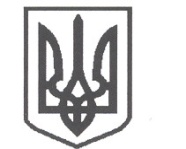 УКРАЇНАСРІБНЯНСЬКА СЕЛИЩНА РАДАВИКОНАВЧИЙ КОМІТЕТРІШЕННЯ24 березня 2022 року     					              	      	№ 54смт СрібнеПро розгляд заяви  гр. МАРЧЕНКА П.П.,жителя  вул. Миру 18 в,  с.Лебединці, Прилуцького району, Чернігівської областіРозглянувши заяву гр. МАРЧЕНКА Петра Павловича  жителя                 вул. Миру 18 в,  с.Лебединці, Прилуцького району, Чернігівської області та матеріали, подані до виконкому, про надання матеріальної допомоги на лікування, керуючись   ст. 34 Закону України «Про місцеве самоврядування в Україні» у рамках виконання Програми «Турбота» на 2021 - 2026 роки, затвердженої рішенням тридцять шостої сесії сьомого скликання Срібнянської селищної ради від 13 жовтня 2020 року, виконавчий комітет селищної ради вирішив:Надати матеріальну допомогу на лікування гр. МАРЧЕНКУ Петру Павловичу,  жителю  вул. Миру 18 в,  с.Лебединці, Прилуцького району, Чернігівської області в розмірі – 1000 (одна тисяча) грн.Відділу   бухгалтерського   обліку   та   звітності   провести   виплатуодноразової грошової допомоги гр. МАРЧЕНКУ Петру Павловичу у розмірах згідно з п. 1  цього рішення.Контроль  за   виконанням  цього   рішення  покласти  на  керуючого справами (секретаря) виконавчого комітету Ірину ГЛЮЗО.Селищний голова						         Олена ПАНЧЕНКО